Марка к 100-летию Михаила КалашниковаВ почтовое обращение вышла марка, посвященная 100-летию со дня рождения великого конструктора Михаила Калашникова. Уникальные марки в блоках уже поступили в Югру и распределены по почтовым отделениям.На почтовой марке изображен портрет М.Т. Калашникова, на полях почтового блока — чертежи автоматов Калашникова.Редкая почтовая марка размером 50×42 мм, номиналом 100 рублей, издана тиражом 35 тыс. экземпляров и продается в специальном защитном комплексе. Она уже вызвала большой интерес филателистов Югры.Михаил Тимофеевич Калашников – выдающийся конструктор стрелкового оружия, генерал-лейтенант, Герой Российской Федерации. Легендарный автомат Калашникова, разработанный им в 1947 году, отличается высокой надежностью и эффективностью. В настоящее время данная модель считается самым массовым стрелковым оружием в мире.Информационная справкаУФПС ХМАО-Югры – филиал ФГУП «Почта России» - ведущий почтовый оператор Югры. Включает в себя 201 отделение почтовой связи, 103 из которых расположены в сельской местности, в том числе в удалённых и труднодоступных населённых пунктах округа. ПРЕСС-РЕЛИЗ20 сентября 2019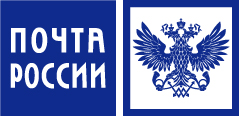 